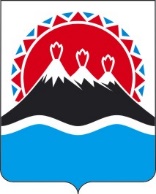 П О С Т А Н О В Л Е Н И ЕГУБЕРНАТОРА КАМЧАТСКОГО КРАЯ[Дата регистрации] № [Номер документа]г. Петропавловск-КамчатскийПОСТАНОВЛЯЮ:1. Внести в постановление Губернатора Камчатского края от 03.07.2021        № 94 «О мерах по недопущению распространения новой коронавирусной инфекции (COVID-19) на территории Камчатского края» следующие изменения:1) в приложении 1:а) в разделе 2:часть 9 изложить в следующей редакции:          «9. Граждане Российской Федерации и иностранные граждане, прибывшие на территорию Камчатского края в целях отдыха и туризма, обязаны иметь в наличии документ, удостоверяющий личность, и один из следующих документов:1) сертификат о профилактических прививках, выданный медицинской организацией, или действующий QR-код, полученный с использованием специализированного приложения Единого портала государственных и муниципальных услуг «Госуслуги. Стопкоронавирус», которыми подтверждается, что гражданин получил второй компонент вакцины или однокомпонентную вакцину против новой коронавирусной инфекции                   (COVID-19); 2) сертификат переболевшего, выданный медицинской организацией, или действующий QR-кода, полученный с использованием специализированного приложения Единого портала государственных и муниципальных услуг «Госуслуги. Стопкоронавирус», которыми подтверждается, что гражданин перенес новую коронавирусную инфекцию (COVID-19) и с даты его выздоровления прошло не более 6 календарных месяцев; 3) отрицательный результат лабораторного исследования на новую коронавирусную инфекцию (COVID-19) методом ПЦР, полученный не ранее, чем за 72 часа до прибытия на территорию Камчатского края, в электронном виде или на бумажном носителе;4) медицинский документ (справку, выданную медицинской организацией), подтверждающий, что гражданин имеет противопоказания к вакцинации против новой коронавирусной инфекции (COVID-19), предъявляемый одновременно с отрицательным результатом исследования на РНК SARS-CoV-2 методом ПЦР, полученным не ранее, чем за 72 часа до прибытия на территорию Камчатского края, в электронном виде или на бумажном носителе.»;часть 11 изложить в следующей редакции:          «11. С 23.11.2021 запретить осуществление пассажирских перевозок в межмуниципальном сообщении воздушным и пассажирским автомобильном транспортом граждан без предъявления ими документа, удостоверяющего личность, и одного из следующих документов:1) сертификата о профилактических прививках, выданного медицинской организацией, или действующего QR-кода, полученного с использованием специализированного приложения Единого портала государственных и муниципальных услуг «Госуслуги. Стопкоронавирус», которыми подтверждается, что гражданин получил второй компонент вакцины или однокомпонентную вакцину от новой коронавирусной инфекции (COVID-19); 2) сертификата переболевшего, выданного медицинской организацией, или действующего QR-кода, полученного с использованием специализированного приложения Единого портала государственных и муниципальных услуг «Госуслуги. Стопкоронавирус», которыми подтверждается, что гражданин перенес новую коронавирусную инфекцию (COVID-19) и с даты его выздоровления прошло не более 6 календарных месяцев; 3) медицинского документа (справки, выданной медицинской организацией), подтверждающего, что гражданин имеет противопоказания к вакцинации против новой коронавирусной инфекции (COVID-19).Требования, установленные настоящей частью не распространяются на случаи, предусмотренные частями 12 и 13 настоящего приложения.»;б) в разделе 3:в абзаце втором части 17 слова «и иных развлекательных мероприятий» заменить словами «и иных развлекательных, в том числе зрелищно-развлекательных мероприятий»; дополнить частью 171 следующего содержания:«171. С 07.11.2021 запретить работу детских игровых комнат и детских развлекательных центров в торговых центрах.»;в абзаце первом части 18 слова «по 07.11.2021 включительно» исключить;часть 20 изложить в следующей редакции:          «20. Запретить прием и размещение в гостиницах и иных средствах размещения граждан Российской Федерации и иностранных граждан (за исключением детей в возрасте до 18 лет):          1) с 07.11.2021 без предъявления ими документа, удостоверяющего личность, и одного из следующих документов: а) сертификата о профилактических прививках, выданного медицинской организацией, или действующего QR-кода, полученного с использованием специализированного приложения Единого портала государственных и муниципальных услуг «Госуслуги. Стопкоронавирус», которыми подтверждается, что гражданин получил второй компонент вакцины или однокомпонентную вакцину против новой коронавирусной инфекции                   (COVID-19); б) сертификата переболевшего, выданного медицинской организацией, или действующего QR-кода, полученного с использованием специализированного приложения Единого портала государственных и муниципальных услуг «Госуслуги. Стопкоронавирус», которыми подтверждается, что гражданин перенес новую коронавирусную инфекцию (COVID-19) и с даты его выздоровления прошло не более 6 календарных месяцев; в) отрицательного результата лабораторного исследования на новую коронавирусную инфекцию (COVID-19) методом ПЦР, полученного не ранее, чем за 72 часа до прибытия на территорию Камчатского края, в электронном виде или на бумажном носителе;г) медицинского документа (справки, выданной медицинской организацией), которым подтверждается, что гражданин имеет противопоказания к вакцинации против новой коронавирусной инфекции (COVID-19);2) с 28.11.2021 без предъявления ими документа, удостоверяющего личность, и одного из следующих документов: а) сертификата о профилактических прививках, выданного медицинской организацией, или действующего QR-кода, полученного с использованием специализированного приложения Единого портала государственных и муниципальных услуг «Госуслуги. Стопкоронавирус», которыми подтверждается, что гражданин получил второй компонент вакцины или однокомпонентную вакцину против новой коронавирусной инфекции                   (COVID-19); б) сертификата переболевшего, выданного медицинской организацией, или действующего QR-кода, полученного с использованием специализированного приложения Единого портала государственных и муниципальных услуг «Госуслуги. Стопкоронавирус», которыми подтверждается, что гражданин перенес новую коронавирусную инфекцию (COVID-19) и с даты его выздоровления прошло не более 6 календарных месяцев; в) отрицательного результата лабораторного исследования на новую коронавирусную инфекцию (COVID-19) методом ПЦР, полученного не ранее, чем за 72 часа до прибытия на территорию Камчатского края, в электронном виде или на бумажном носителе (для иностранных граждан);г) медицинского документа (справки, выданной медицинской организацией), подтверждающего, что гражданин имеет противопоказания к вакцинации против новой коронавирусной инфекции (COVID-19), предъявляемого одновременно с отрицательным результатом исследования на РНК SARS-CoV-2 методом ПЦР, полученным не ранее, чем за 72 часа до прибытия на территорию Камчатского края, в электронном виде или на бумажном носителе (для граждан, прибывших на территорию Камчатского края);д) медицинского документа (справки, выданной медицинской организацией), подтверждающего, что гражданин имеет противопоказания к вакцинации против новой коронавирусной инфекции (COVID-19), предъявляемого одновременно с отрицательным результатом исследования на РНК SARS-CoV-2 методом ПЦР, полученным не ранее, чем за 72 часа до заселения в гостиницу или иное средство размещения, в электронном виде или на бумажном носителе (для граждан, постоянно проживающих на территории Камчатского края).Предоставление услуги питания в ресторанах, кафе, столовых, буфетах, барах, закусочных и иных предприятиях общественного питания гостиниц и иных средств размещения для проживающих в них граждан предоставляется без предъявления вышеуказанных документов.»;в) абзац первый раздела 5 изложить в следующей редакции:«30. Ограничить проведение зрелищно-развлекательных мероприятий, проведение которых не запрещено настоящим приложением, с 23:00 до 06:00, запретить проведение на открытом воздухе массовых мероприятий с очным присутствием граждан численностью более 100 человек.»;2) в приложении 2:а) в части 2 раздела 2 слова «частью 17» заменить слова «частями 17 и 18»;б) с 07.11.2021 признать часть 16 раздела 5 утратившей силу.2. Настоящее постановление вступает в силу со дня его официального опубликования.О внесении изменений в постановление Губернатора Камчатского края от 03.07.2021              № 94 «О мерах по недопущению распространения новой коронавирусной инфекции (COVID-19) на территории Камчатского края»[горизонтальный штамп подписи 1]В.В. Солодов